ΑΙΤΗΣΗ ΣΥΜΜΕΤΟΧΗΣΣΤΟ ΠΡΟΓΡΑΜΜΑ ΠΡΑΚΤΙΚΗΣ ΑΣΚΗΣΗΣ ΦΟΙΤΗΤΩΝ ΠΑΝ. ΠΑΤΡΩΝΑΚΑΔΗΜΑΪΚΟΥ ΕΤΟΥΣ 2021-2022ΤΜΗΜΑΤΟΣ: ΓΕΩΛΟΓΙΑΣ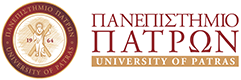 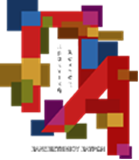 Ονοματεπώνυμο:Αριθμός Μητρώου: Έτος 1ης εγγραφής:Τηλέφωνο (κινητό): Εξάμηνο φοίτησης: Διεύθυνση:Αριθμός επιτυχώς εξετασθέντων μαθημάτων μέχρι και την εξεταστική του Σεπτεμβρίου 3ου έτους  (ποσοστό βαρύτητας 60%)Ιδρυματικό Email:Μέσος Όρος Βαθμολογίας για το συγκεκριμένο αριθμό μαθημάτων (ποσοστό βαρύτητας 40% ):Αιτούμαι συμμετοχής στο πρόγραμμα Πρακτικής Άσκησης Φοιτητών του Πανεπιστημίου Πατρών, του Τμήματος Γεωλογίας για το ακαδημαϊκό έτος 2021-2022- Γνωρίζω ότι η τελική επιλογή μου για συμμετοχή στο πρόγραμμα είναι συνάρτηση του αριθμού των αιτούντων και της εν γένει επίδοσής μου στις προπτυχιακές σπουδές όπως προκύπτει από τα ανωτέρω δηλωθέντα.- Δηλώνω υπεύθυνα ότι δεσμεύομαι να τηρήσω τους κανονισμούς και το πλαίσιο υλοποίησης που διέπουν το πρόγραμμα. Πάτρα, …./…./2021ο/η Αιτών/ούσα       (Υπογραφή φοιτητή/τριας)> Η αίτηση αποστέλλεται υπογεγραμμένη-σκαναρισμένη στο mail nikolaou@upatras.gr της Γραμματείας του τμήματος Γεωλογίας έως και την 08/12/2021> Η διαδικασία μοριοδότησης θα γίνει απευθείας από το ψηφιακό άλμα (εναλλακτικά η βαθμολογία και ο αριθμός των επιτυχώς εξετασθέντων μαθημάτων κάθε αιτούντα θα δοθεί εσωτερικά στην Επιτροπή της Πρακτικής Άσκησης)Αιτούμαι συμμετοχής στο πρόγραμμα Πρακτικής Άσκησης Φοιτητών του Πανεπιστημίου Πατρών, του Τμήματος Γεωλογίας για το ακαδημαϊκό έτος 2021-2022- Γνωρίζω ότι η τελική επιλογή μου για συμμετοχή στο πρόγραμμα είναι συνάρτηση του αριθμού των αιτούντων και της εν γένει επίδοσής μου στις προπτυχιακές σπουδές όπως προκύπτει από τα ανωτέρω δηλωθέντα.- Δηλώνω υπεύθυνα ότι δεσμεύομαι να τηρήσω τους κανονισμούς και το πλαίσιο υλοποίησης που διέπουν το πρόγραμμα. Πάτρα, …./…./2021ο/η Αιτών/ούσα       (Υπογραφή φοιτητή/τριας)> Η αίτηση αποστέλλεται υπογεγραμμένη-σκαναρισμένη στο mail nikolaou@upatras.gr της Γραμματείας του τμήματος Γεωλογίας έως και την 08/12/2021> Η διαδικασία μοριοδότησης θα γίνει απευθείας από το ψηφιακό άλμα (εναλλακτικά η βαθμολογία και ο αριθμός των επιτυχώς εξετασθέντων μαθημάτων κάθε αιτούντα θα δοθεί εσωτερικά στην Επιτροπή της Πρακτικής Άσκησης)Αιτούμαι συμμετοχής στο πρόγραμμα Πρακτικής Άσκησης Φοιτητών του Πανεπιστημίου Πατρών, του Τμήματος Γεωλογίας για το ακαδημαϊκό έτος 2021-2022- Γνωρίζω ότι η τελική επιλογή μου για συμμετοχή στο πρόγραμμα είναι συνάρτηση του αριθμού των αιτούντων και της εν γένει επίδοσής μου στις προπτυχιακές σπουδές όπως προκύπτει από τα ανωτέρω δηλωθέντα.- Δηλώνω υπεύθυνα ότι δεσμεύομαι να τηρήσω τους κανονισμούς και το πλαίσιο υλοποίησης που διέπουν το πρόγραμμα. Πάτρα, …./…./2021ο/η Αιτών/ούσα       (Υπογραφή φοιτητή/τριας)> Η αίτηση αποστέλλεται υπογεγραμμένη-σκαναρισμένη στο mail nikolaou@upatras.gr της Γραμματείας του τμήματος Γεωλογίας έως και την 08/12/2021> Η διαδικασία μοριοδότησης θα γίνει απευθείας από το ψηφιακό άλμα (εναλλακτικά η βαθμολογία και ο αριθμός των επιτυχώς εξετασθέντων μαθημάτων κάθε αιτούντα θα δοθεί εσωτερικά στην Επιτροπή της Πρακτικής Άσκησης)Αιτούμαι συμμετοχής στο πρόγραμμα Πρακτικής Άσκησης Φοιτητών του Πανεπιστημίου Πατρών, του Τμήματος Γεωλογίας για το ακαδημαϊκό έτος 2021-2022- Γνωρίζω ότι η τελική επιλογή μου για συμμετοχή στο πρόγραμμα είναι συνάρτηση του αριθμού των αιτούντων και της εν γένει επίδοσής μου στις προπτυχιακές σπουδές όπως προκύπτει από τα ανωτέρω δηλωθέντα.- Δηλώνω υπεύθυνα ότι δεσμεύομαι να τηρήσω τους κανονισμούς και το πλαίσιο υλοποίησης που διέπουν το πρόγραμμα. Πάτρα, …./…./2021ο/η Αιτών/ούσα       (Υπογραφή φοιτητή/τριας)> Η αίτηση αποστέλλεται υπογεγραμμένη-σκαναρισμένη στο mail nikolaou@upatras.gr της Γραμματείας του τμήματος Γεωλογίας έως και την 08/12/2021> Η διαδικασία μοριοδότησης θα γίνει απευθείας από το ψηφιακό άλμα (εναλλακτικά η βαθμολογία και ο αριθμός των επιτυχώς εξετασθέντων μαθημάτων κάθε αιτούντα θα δοθεί εσωτερικά στην Επιτροπή της Πρακτικής Άσκησης)